Έκθεση Επαλήθευσης Μακροχρόνιων Υποχρεώσεων (Πράξεις Πλην ΚΕ)Στην περίπτωση που η επαλήθευση είναι επιτόπια: Ο/Οι συντάκτης/κτεςΗμερομηνία σύνταξηςΟ Προϊστάμενος της ΕΥΔ/ΕΦΟνοματεπώνυμο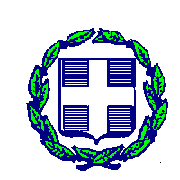 ΕΛΛΗΝΙΚΗ ΔΗΜΟΚΡΑΤΙΑΥΠΟΥΡΓΕΙΟ …………………….ΕΥΡΩΠΑΪΚΗ ΕΝΩΣΗ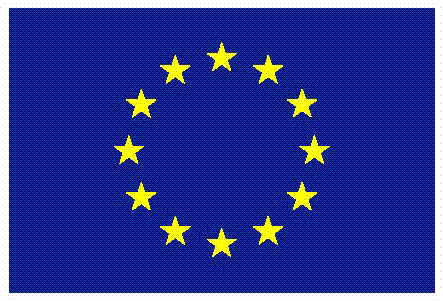 Ευρωπαϊκό Ταμείο 
Θάλασσας και Αλιείας
Ειδική Υπηρεσία Διαχείρισης Ε.Π./ ΕΦ………………………… Ταχ. Δ/νση :Ταχ. Κώδικας :Πληροφορίες: Τηλέφωνο :Fax :Email :Ημερομηνία…..Α.Π.: Προς: 1. ΣΤΟΙΧΕΙΑ ΠΡΑΞΗΣ1. ΣΤΟΙΧΕΙΑ ΠΡΑΞΗΣ1. ΣΤΟΙΧΕΙΑ ΠΡΑΞΗΣ1. ΣΤΟΙΧΕΙΑ ΠΡΑΞΗΣ1. ΣΤΟΙΧΕΙΑ ΠΡΑΞΗΣΤΙΤΛΟΣ ΠΡΑΞΗΣ ΚΩΔΙΚΟΣ ΟΠΣΕΠΙΧΕΙΡΗΣΙΑΚΟ ΠΡΟΓΡΑΜΜΑ ΠΡΟΤΕΡΑΙΟΤΗΤΑΤΑΜΕΙΟΔΗΜΟΣΙΑ ΔΑΠΑΝΗ ΠΡΑΞΗΣΔΙΚΑΙΟΥΧΟΣΦΟΡΕΑΣ ΠΟΥ ΑΝΑΛΑΜΒΑΝΕΙ ΤΙΣ ΜΑΚΡΟΧΡΟΝΙΕΣ ΥΠΟΧΡΕΩΣΕΙΣΔΙΑΡΚΕΙΑ ΜΑΚΡΟΧΡΟΝΙΩΝ ΥΠΟΧΡΕΩΣΕΩΝΑπό …/.../.…  έως …/…/…Από …/.../.…  έως …/…/…Από …/.../.…  έως …/…/…Από …/.../.…  έως …/…/…ΕΙΔΟΣ ΕΠΑΛΗΘΕΥΣΗΣ  ΔιοικητικήΕπιτόπιαΗΜΕΡΟΜΗΝΙΑ ΔΙΕΝΕΡΓΕΙΑΣ ΕΠΑΛΗΘΕΥΣΗΣΑπό ../../…  έως ../../..Από ../../…  έως ../../..Από ../../…  έως ../../..Από ../../…  έως ../../..ΦΟΡΕΑΣ ΕΠΑΛΗΘΕΥΣΗΣ ΔΑ, ΕΦΔΑ, ΕΦΔΑ, ΕΦΔΑ, ΕΦΤΟΠΟΣ ΔΙΕΝΕΡΓΕΙΑΣ ΕΠΙΤΟΠΙΑΣ ΕΠΑΛΗΘΕΥΣΗΣ Έδρα δικαιούχου ή κύριου του έργου ή τόπος υλοποίησης έργου:Αριθμός Απόφασης Ορισμού Οργάνου ΕπαλήθευσηςΟνοματεπώνυμο μελών οργάνου επαλήθευσηςΜονάδα ΕΥΔ / ΕΦ2. ΑΝΤΙΚΕΙΜΕΝΟ ΕΠΑΛΗΘΕΥΣΗΣΠροσδιορίζονται τα υποέργα που εμπίπτουν στις διατάξεις του άρθρου 71 του Καν. 1303/2013 με τη σχετική τεκμηρίωση, οι μακροχρόνιες υποχρεώσεις ανά υποέργο, καθώς και ο τρόπος εξέτασης της τήρησης των μακροχρόνιων υποχρεώσεων από το δικαιούχο ή το φορέα που αναλαμβάνει την τήρηση των υποχρεώσεων μετά την ολοκλήρωση της πράξης. Καταγράφονται τα στοιχεία που εξετάζονται και χρησιμοποιούνται για την τεκμηρίωση των διαπιστώσεων και συμπερασμάτων της επαλήθευσης (οι μακροχρόνιες υποχρεώσεις του δικαιούχου ή του φορέα που έχει την ευθύνη της λειτουργίας της υποδομής, καθώς και η προβλεπόμενη διάρκεια τήρησής τους καταγράφονται στην Απόφαση ένταξης (Υποχρεώσεις δικαιούχων) και στην Απόφαση ολοκλήρωσης της πράξης).3. ΔΙΑΠΙΣΤΩΣΕΙΣ ΚΑΤΑ ΤΗΝ ΕΠΑΛΗΘΕΥΣΗ3.1 Αναλυτική περιγραφή διαπιστώσεων - συμπεράσματαΤεκμηριώνεται η σημαντική ή μη τροποποίηση της πράξης σύμφωνα με τις απαιτήσεις του άρθρου 71 του Καν. 1303/2013.Επίσης, αναφέρεται η ημερομηνία μετά από την οποία έπαυσε η τήρηση των μακροχρόνιων υποχρεώσεων.3.2 Προτεινόμενα διορθωτικά μέτραΚαταγράφονται συνοπτικά μαζί με την αντίστοιχη τεκμηρίωση, εφόσον προκύπτουν από τα συμπεράσματα της επαλήθευσης, οι διορθωτικές ενέργειες που προτείνονται και η σχετική προθεσμία συμμόρφωσης.3.4 Πρόταση για δημοσιονομική διόρθωση 3.5 Πρόταση για ανάκτηση:Σημείωση:  Το ύψος της δημοσιονομικής διόρθωσης ή και τα προς ανάκτηση ποσά, θα πρέπει να είναι αναλογικά προς την περίοδο για την οποία δεν εκπληρώθηκαν οι απαιτήσεις.3.6 Καθαρά έσοδα που παράγονται μετά την ολοκλήρωση της πράξης και τα οποία δεν ήταν αντικειμενικά δυνατό να καθοριστούν εκ των προτέρων (αφορά πράξεις που εμπίπτουν στο άρθρο 61, παρ. 6, του Καν. 1303/2013) *(Τα καθαρά έσοδα που παράγονται εντός τριών ετών από την ολοκλήρωση της πράξης ή έως την προθεσμία για την υποβολή των εγγράφων για το κλείσιμο του ΕΠ, αναλόγως ποια ημερομηνία είναι προγενέστερη, αφαιρούνται από τις δαπάνες που δηλώνονται στην Επιτροπή. Όταν δεν είναι επιλέξιμο για συγχρηματοδότηση όλο το κόστος, τα καθαρά έσοδα κατανέμονται κατ’ αναλογία στα επιλέξιμα και στα μη επιλέξιμα μέρη του κόστους.)  Σημείωση:  Οι στήλες των εσόδων και των λειτουργικών δαπανών μπορούν να παραληφθούν αν υπάρχει άλλος τρόπος προσδιορισμού των παραγόμενων καθαρών εσόδων.*  Η συμπλήρωση των πεδίων της ενότητας 3.6 είναι πλέον του πεδίου εφαρμογής της διαδικασίας ΔΙΙ_11: Επαλήθευση μακροχρόνιων υποχρεώσεων (πράξεις πλην ΚΕ).4. ΑΝΤΙΡΡΗΣΕΙΣ ΠΟΥ ΥΠΕΒΛΗΘΗΣΑΝ ΑΠΟ ΤΟ ΔΙΚΑΙΟΥΧΟ & ΟΡΙΣΤΙΚΟΠΟΙΗΣΗ ΕΚΘΕΣΗΣΚαταγράφεται σε μορφή πίνακα η εξέταση των αντιρρήσεων του δικαιούχου:ΟνοματεπώνυμοΟνοματεπώνυμοΟνοματεπώνυμοΥπογραφήΥπογραφήΥπογραφή